                      ПРОЛЕТАРИИ ВСЕХ СТРАН ОБЪЕДИНЯЙТЕСЬ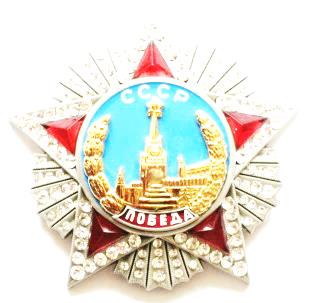 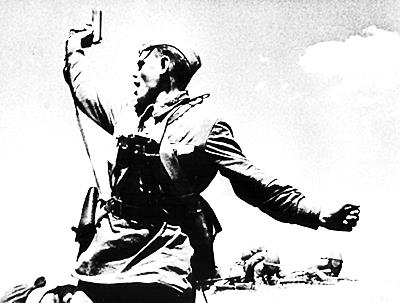     ИСКРА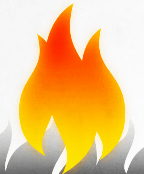                       ИЗ ИСКРЫ ВОЗГОРИТСЯ ПЛАМЯ   Мир   ХИЖИНАМ - ВОЙНА ДВОРЦАМ; МИР ХИЖИНАМ - ВОЙНА ДВОРЦАМ; МИР ХИЖИНАМ - ВОЙНА ДВОРЦАМ№50-09.20==================================================================================================================НЕ ЛИШНЕЕ НАПОМНИТЬ: (БЕЛОРУСАМ НА ЗАМЕТКУ)Парубий и Пашинский: грузинские снайперы рассказали, кто руководил расстрелами на Майдане.  (ОНИ ПОКА НЕ ОТВЕТИЛИ ЗА УБИЙСТВА)  Прохождение украинской границы грузинским снайперам, принимавшим участие в событиях на Майдане зимой 2014 года, обеспечил лично Андрей Парубий, а их работой руководил Сергей Пашинский. Об этом в интервью изданию «Украинские новости», опубликованном 31 октября, рассказал адвокат Александр Горошинский  По его словам, за все время протестов на Майдане туда в разное время прибыли четыре группы грузинских бойцов — по 10 человек в каждой. Один из свидетелей, Цезари Баджалидзе, прилетел 15 января 2014 года, другой, Георгий Бежиташвили — в середине декабря 2013 года. Александр Ревазишвили появился в Киеве еще весной 2013 года: по поручению бывшего военного Мамуки Мамулашвили он проводил снайперскую рекогносцировку местности в районе Крещатика и Майдана.«Это говорит о тщательной подготовке последующих событий. Свидетели сообщают, что  в аэро-портах Тбилиси и Борисполе для них были организованы проходы без пограничного контроля. Они прибывали в Украину по паспортам на чужие имена. Как им объясняли цель визита: "помощь протестующим на Майдане и создание хаоса"», — рассказал адвокат.    Свидетели также назвали имена тех, кто руководил работой снайперов. «А обеспечивал им прохождение границы без контроля по поддельным документам лично Андрей Парубий. Руководил их "работой" непосредственно Сергей Пашинский. Также, как они говорят, управлением их действиями на Майдане занимались помощники Парубия и некий американский военный инструктор Кристофер Брайан», — рассказал Горошинский.     Адвокат потерпевших сотрудников милиции Украины Александр Горошинский на своей странице в Facebook рассказал о допросе Генеральной прокуратурой Республики Беларусь граждан Грузии, которые выступают свидетелями массовых расстрелов в Киеве на Майдане в 2014 году    Генеральной прокуратурой Республики Беларусь в официальном порядке, под протокол и видеозапись, допрошены свидетели массовых расстрелов сотрудников милиции и гражданских лиц в феврале 2014 г.  Граждане Грузии подтвердили ранее данные показания, что расстрелы 20 февраля 2014 года были спланированы и организованы Пашинским, Парубием, Саакашвили, а также другими лидерами оппозиционных сил, с целью сорвать выполнение мирного соглашения, подписанного 21 февраля 2014 года между 4-м президентом Украины В. Януковичем и оппозицией, а также европейскими гарантами чтобы силовым путем захватить власть в Украине – т.е. госпереворот..Ждём реакции Генеральной прокуратуры Украины!Игорь Коломойский: конфликт на Донбассе никем не инспирирован, «никакой Россией»   Ситуация в Донбассе — «внутренний гражданский конфликт, который «никем не инспирирован-ный». Об этом 4 июля в интервью журналу «Новое время» сказал украинский бизнесмен Игорь Коломойский.  По его словам, «основа, шампур этого конфликта — это внутриукраинский конфликт, который готовился минимум с 2004 года». Он добавил, что российская военная техника, которая находится в Донбассе, — «это реалии из жизни». «Пока будет конфликт, будет там российская техника», — считает Коломойский. Бизнесмен напомнил об американской военной технике в Украине. По его мнению, Вашингтон предоставил ее Киеву, «чтобы поддерживать конфликт на Донбассе» и сохранять санкции против России.  Коломойский назвал фактом присутствие российских военных в Донбассе, которые «переодеты в отпускников» и «поехали в отпуск“ или в „командировку“», чтобы выполнить интернациональный долг. «Не делайте из этого катастрофу, — это нормальное явление», В Украину приехали «выполнять интернациональный долг» люди из США и Западной Европы, уточнил Коломойский, (а ещё из Прибалтики –ред.) но не объяснил, о чем конкретно идет речь.РОССИЯ ТРЕБУЕТ ОТ США ОБЪЯСНИТЬ ПОДДЕРЖКУ «УКРАИНСКИХ ТЕРРОРИСТОВ» В КРЫМУ     Посольство России требует от США разъяснить сообщение телеканала NBC о поддержке американской стороной террористической деятельности Украины в Крыму. Соответствующее заявление опубликовано на странице дипмиссии в Facebook.
   «Если это правда, а не географическая близорукость телеканала, тогда мы требуем, чтобы американская сторона прояснила, помогал ли Вашингтон напрямую или косвенно СБУ в организации террористических атак против крымчан», — говорится в тексте.
    Также в заявлении сказано, что утверждения в докладе были «с серьезной озабоченностью обращены посольством». «Говоря иначе, неназванные официальные лица США говорят, что их страна поддерживает террористическую деятельность в третьих странах. В данном случае, они говорят конкретно о России», — уточнило посольство.    NBC опубликовал материал о том, что Вашингтон поддерживает деятельность «украинских подразделений в Крыму». СМИ утверждает, что в ответ Россия якобы осуществляет выплаты афганской террористической группировке «Талибан» за убийства американских военных.================================================================================                             И СНОВА СПЕЦОПЕРАЦИЯ ЗАПАДА              Как стало уже очевидным после «отравления Срипалей» снова провокация с             использованием якобы новичка, но уже абсолютно безграмотно состряпанная.   Близким оппозиционера Алексея Навального грозит срок, в том случае, если они на самом деле забрали из отеля, где в последний раз перед инцидентом останавливался политик, улику – бутылку со следами отравляющего вещества, а также вывезли ее за границу.      Об этом сообщил юрист, руководитель коллегии адвокатов “Грибаков, Поляк и партнеры” Александр Грибаков.   Как ранее писал Topnews, по словам соратников Навального, через час после его отезда они нашли в его гостиничном номере в Томске емкость, на которой впоследствии были найдены следы вещества А-234, известного как “Новичок”. (Напрашивается вывод – они знали, что на этой бутылк?. Ведь лишь в Германии медики «распознали» новичок!!!)   Бутылка была ими упакована и унесена с собой, а также вывезена за пределы России и передана берлинским врачам. Видео с “обыском”, которые коллеги политика провели в присутствии адвоката ранее появился в Instagram Навального.(Как ни странно никто из них не пострадал).   По словам Грибакова, если обстоятельства были действительно такими, то исполнителям роли “следователей” в номере угрожает уголовный срок. Только за вывоз отравляющих веществ за пределы России можно получить семь лет по ст. 226.1 УК РФ, сообщают РИА “Новости”.    По его словам, ситуация, когда важнейшее доказательство, на чем настаивает ФБК, вывезена из России, представляется ему странной.    СМИ выяснили и персоналии, которые могут попасть под действие УК. К примеру, издание “Про-ект” сообщало, что тем, кто перевез с собой бутылку могла стать член ФБК Мария Певчих. Она была одной из участников томской делегации ФБК, которая сопровождала политика в ходе визита.С другой стороны, по свидетельству Яка Бизила, основателя фонда Cinema for Peace, который пере-вез политика в Германию, бутылку доставили за рубеж на спецборте. (Ну вот они и прокололись. Зачем бы надо было им заказывать спецборт, если они не знали, что с этой бутылкой не так.)     Между тем, ситуация, когда берлинская лаборатория, настаивающая на отравлении политика А-234, продолжает отказывать Москве в информации, кажется все более странной на фоне сообщений СМИ о доступе к “Новичку” германской разведки уже с 90-х годов.================================================================================У Зеленского объяснили, почему Украина не может выйти из Минских соглашений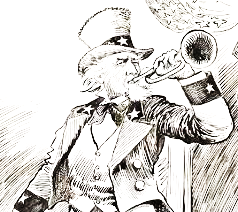 На Западе украинскую власть предупреждают, Выход Украины из Минских соглашений, которые в данной редакции не выгодны  Киеву, обернется снятием части санкций с России. Об этом заявил в эфире ток-шоу "Свобода слова Савика Шустера" глава Офиса президента Андрей Ермак."Много вопросов к документу, но он сегодня есть. Он является документом, который подтвердил Совет безопасности (ООН). Этот документ лежит в основе санкционной политики наших стран-партнеров. Я могу вам откровенно сказать, что многие из них говорят нам о том, что " если вы не желаете исполнять Минские соглашения – скажите, но предупреждаем вас, что это будет иметь очень мощный результат касательно продления санкций",  (Ну а в чём же наш здесь интерес?. А целост-    ТРУБАДУР   ВОЙНЫ              ность Украины, а народ? Нас просто используют?!!!)  Вне всякого сомнения. Украина – средство войны против России!